Template Lab TitleBackgroundGive your “hook” here. Relate the topic to a current event or historical event. This will make or break the whole lab. It’s important for the students to be engaged in something they can relate to or the whole thing will escape them.ObjectivesStudents observe lab synopsis here…Objective 1Objective 2Objective 3Pre-Lab QuestionsQuestion about the background here? The answer should be one word to a brief sentence. Leave space for the answer. _____________________________________Second question? _____________________________________Third question? _____________________________________ProcedureDo thisThen do thisThen do this. Why are you doing this particular thing? Or some other question. Leave space for the answer.________________________________________________________________________________________________________________________________________________Record this information- it’s the independent variable and will go on the x axis. Or some other similar instruction. You can put the data table in the next section, but be sure to tell where to put the data.Measure this. You may want to include a diagram somewhere.Record this information- same as aboveAnother question here? ________________________________________________________________________________________________________________________________________________Data TableInsert an appropriate, well labeled, table. Be sure to use units where possible:CalculationsShow any equations the students will need:Calculation 1- leave space for work. Consider setting up the first one, leaving blanks for student data.Calculation 2Calculation 3GraphProvide space for all of the things a good graph should have. Fill in any that might be tricky. Axes (provide correct quadrants!), labels with units, values (students can do this, probably). Give clear instructions on how to complete the graph.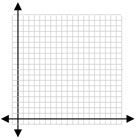 Analysis and ConclusionsWrap it up with at least 3 good questions. At least one should refer to the graph. Leave space for answers.Question about procedure: ________________________________________________________________________________________________________________________________________________________________________________________________________________________Question about lab: ________________________________________________________________________________________________________________________________________________________________________________________________________________________Question about graph/equation relationship.________________________________________________________________________________________________________________________________________________________________________________________________________________________TrialData 1Data 2Calculated value 1Calculated value 2123